                                     ΑΝΑΚΟΙΝΩΣΗ – ΠΡΟΣΚΛΗΣΗ ΕΚΔΗΛΩΣΗΣ ΕΝΔΙΑΦΕΡΟΝΤΟΣ Καρδίτσα, 1/09/2020Ανακοινώνεται η προκήρυξη θέσεων Πρακτικής Άσκησης, για την περίοδο από 01/10/2020 έως 31/03/2021.Οι ενδιαφερόμενοι φοιτητές θα πρέπει να υποβάλλουν στη Γραμματεία του Προγράμματος Σπουδών, κατά το χρονικό διάστημα από 1/09/2020 έως 11/09/2020, τα ακόλουθα δικαιολογητικά:	α. Αίτηση (Έντυπο Ε.110-2Β, δίνεται από τη Γραμματεία του Προγράμματος Σπουδών).     β  . Βεβαίωση Εργοδότη (για την αποδοχή του φοιτητή).Η Υπεύθυνη Π.Α του Π.Σ.Διατροφής και Διαιτολογίας                                                                                                            ΡΕΝΑ ΚΩΣΤΗ                                                                                                            Αναπληρώτρια Καθηγήτρια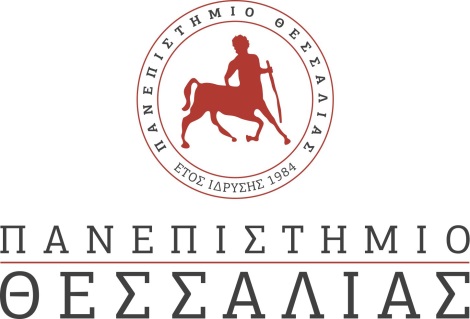 ΣΥΜΒΟΥΛΙΟ ΕΝΤΑΞΗΣΠΡΟΓΡΑΜΜΑ ΣΠΟΥΔΩΝ ΔΙΑΤΡΟΦΗΣ ΚΑΙ ΔΙΑΙΤΟΛΟΓΙΑΣ